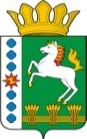 КОНТРОЛЬНО-СЧЕТНЫЙ ОРГАН ШАРЫПОВСКОГО РАЙОНАКрасноярского краяЗаключениена проект Постановления администрации  Ивановского сельсовета «О внесении изменений в Постановление администрации Ивановского сельсовета от 29.10.2013 № 87 «Об утверждении муниципальной программы Ивановского сельсовета «Обеспечение транспортной доступности и коммунальными услугами граждан, а также создание условий для обеспечения доступным и комфортным жильем граждан Ивановского сельсовета» (в ред. от 28.11.2018 № 126, от 27.05.2019 № 69, от 09.09.2019 № 103, от 26.11.2019 № 136, от 09.06.2020 № 47, от 27.07.2020 № 62)13 октября 2020 год 						                       	 № 91Настоящее экспертное заключение подготовлено Контрольно – счетным органом Шарыповского района на основании ст. 157 Бюджетного  кодекса Российской Федерации, ст. 9 Федерального закона от 07.02.2011 № 6-ФЗ «Об общих принципах организации и деятельности контрольно – счетных органов субъектов Российской Федерации и муниципальных образований», ст. 5 Решения Шарыповского районного Совета депутатов от 20.09.2012 № 31/289р «О внесении изменений и дополнений в Решение Шарыповского районного Совета депутатов от 21.06.2012 № 28/272р «О создании Контрольно – счетного органа Шарыповского района (в ред. от 20.03.2014 № 46/536р, от 25.09.2014 № 51/573р, от 26.02.2015 № 56/671р, от 09.11.2017 № 19/197р), Соглашения от 01.01.2015 «О передаче Контрольно-счетному органу Шарыповского района полномочий Контрольно-счетного органа Ивановского  сельсовета по осуществлению внешнего муниципального финансового контроля»  и в соответствии со стандартом организации деятельности Контрольно – счетного органа Шарыповского района СОД 2 «Организация, проведение и оформление результатов финансово – экономической экспертизы проектов Решений Шарыповского районного Совета депутатов и нормативно – правовых актов по бюджетно – финансовым вопросам и вопросам использования муниципального имущества и проектов муниципальных программ» утвержденного приказом Контрольно – счетного органа Шарыповского района от 16.12.2013 № 29. Представленный на экспертизу проект Постановления администрации Ивановского сельсовета «О внесении изменений в Постановление администрации Ивановского сельсовета от 29.10.2013 № 87 «Об утверждении муниципальной программы Ивановского сельсовета «Обеспечение транспортной доступности и коммунальными услугами граждан, а также создание условий для обеспечения доступным и комфортным жильем граждан Ивановского сельсовета» (в ред. от 28.11.2018 № 126, от 27.05.2019 № 69, от 09.09.2019 № 103, от 26.11.2019 № 136, от 09.06.2020 № 47, от 27.07.2020 № 62) направлен в Контрольно – счетный орган Шарыповского района 12 октября 2020 года, разработчиком данного проекта Постановления является администрация Ивановского сельсовета Шарыповского района. Основанием для разработки муниципальной программы являются:- статья 179 Бюджетного кодекса Российской Федерации;- Постановление администрации Ивановского сельсовета от 25.07.2013 № 65 «Об утверждении Порядка принятия решений о разработке  муниципальных программ Ивановского сельсовета, их формировании и реализации» (в ред. от 28.02.2017 № 33, от 28.11.2017 № 114);- распоряжение администрации Ивановского сельсовета от 31.07.2013  № 10 «Об утверждении перечня муниципальных программ Ивановского  сельсовета» (в ред. от 13.08.2014 № 23).Ответственный исполнитель муниципальной программы администрация Ивановского сельсовета.Соисполнители муниципальной программы отсутствуют.Подпрограммами муниципальной программы являются:«Модернизация, реконструкция и капитальный ремонт объектов коммунальной инфраструктуры, жилья и благоустройства территории».«Проведение мероприятий, направленных на сохранение и улучшение транспортно – эксплуатационного состояния улично – дорожной сети сельского поселения».«Обращение с твердыми бытовыми, промышленными и биологическими отходами на территории поселения».Целями муниципальной программы являются:Повышение качества предоставления жилищно – коммунальных услуг населению и улучшение транспортно – эксплуатационного состояния дорог местного значения.Обеспечение доступным и комфортным жильем граждан Ивановского сельсовета.Мероприятие проведено 12-13 октября 2020 года.В ходе подготовки заключения Контрольно – счетным органом Шарыповского района были проанализированы следующие материалы:- проект Постановления администрации Ивановского сельсовета «О внесении изменений в постановление администрации Ивановского сельсовета от 29.10.2013 № 87 «Об утверждении муниципальной программы Ивановского сельсовета «Обеспечение транспортной доступности и коммунальными услугами граждан, а также создание условий для обеспечения доступным и комфортным жильем граждан Ивановского сельсовета» (в ред. от 28.11.2018 № 126, от 27.05.2019 № 69, от 09.09.2019 № 103, от 26.11.2019 № 136, от 09.06.2020 № 47, от 27.07.2020 № 62);- паспорт муниципальной программы Ивановского сельсовета «Обеспечение транспортной доступности и коммунальными услугами граждан, а также создание условий для обеспечения доступным и комфортным жильем граждан Ивановского сельсовета».Рассмотрев представленные материалы к проекту Постановления муниципальной программы ««Обеспечение транспортной доступности и коммунальными услугами граждан, а также создание условий для обеспечения доступным и комфортным жильем граждан Ивановского сельсовета» установлено следующее:В соответствии с проектом паспорта Программы происходит изменение по строке (пункту) «Ресурсное обеспечение муниципальной программы».После внесения изменений строка  будет читаться:Увеличение бюджетных ассигнований по муниципальной  программе составило в сумме 8 807 909,22 руб. (11,78%), в том числе:уменьшение за счет средств федерального бюджета в сумме 3 421,92 руб. (13,81%);увеличение за счет средств краевого бюджета в сумме 8 825 286,14 руб. (120,90%); уменьшение за счет средств районного бюджета в сумме 11 861,00 руб. (0,12%);уменьшение за счет средств бюджета поселения в сумме 2 094,00 руб. (0,01%).Вносятся изменения в  подпрограмму «Модернизация, реконструкция и капитальный ремонт объектов коммунальной инфраструктуры, жилья и благоустройства территории» муниципальной программы, после внесения изменений в подпрограмму строка «Объемы и источники финансирования подпрограммы» будет читаться:Увеличение бюджетных ассигнований по подпрограмме «Модернизация, реконструкция и капитальный ремонт объектов коммунальной инфраструктуры, жилья и благоустройства территории»  в сумме 8 446 045,00 руб. (158,93%),  в том числе:за счет средств федерального бюджета уменьшение в сумме 3 421,92 руб. (13,77%) на обустройство и восстановление воинских захоронений; за счет средств краевого бюджета увеличение в сумме 8 463 421,92 руб. (2 482,41%)%), из них:-  в сумме 8 460 000,00 руб. на капитальный ремонт, реконструкцию находящихся в муниципальной собственности объектов коммунальной инфраструктуры, источников тепловой энергии и тепловых сетей, объектов электросетевого хозяйства и источников электрической энергии, а также на приобретение технологического оборудования, спецтехники для обеспечения функционирования систем теплоснабжения, электроснабжения, водоснабжения, водоотведения и очистки сточных вод (замена котла п. Инголь квартал Путейский 41);-  в сумме 3 421,92 руб. на обустройство и восстановление воинских захоронений;за счет средств районного бюджета уменьшение в сумме 11 861,00 руб. (1,40%), из них: - уменьшение в сумме 114 614,00 руб. на текущий ремонт котельной (электромонтажные работы) в с. Ивановка ул. Труда стр. 1Б;- увеличение в сумме 102 753,00 руб.  на софинансирование капитального ремонта, реконструкции находящихся в муниципальной собственности объектов коммунальной инфраструктуры, источников тепловой энергии и тепловых сетей, объектов электросетевого хозяйства и источников электрической энергии, а также на приобретение технологического оборудования, спецтехники для обеспечения функционирования систем теплоснабжения, электроснабжения, водоснабжения, водоотведения и очистки сточных вод (замена котла п. Инголь квартал Путейский 41);за счет средств бюджета поселения уменьшение в сумме 2 094,00 руб. (0,05%) на содержание и ремонт памятников.Вносятся изменения в  подпрограмму  «Проведение мероприятий, направленных на сохранение и улучшение транспортно – эксплуатационного состояния улично – дорожной сети сельского поселения» муниципальной программы, после внесения изменений в подпрограмму строка «Объемы и источники финансирования подпрограммы» будет читаться:Увеличение бюджетных ассигнований по подпрограмме «Проведение мероприятий, направленных на сохранение и улучшение транспортно – эксплуатационного состояния улично – дорожной сети сельского поселения» за счет средств краевого бюджета  в сумме 361 864,22 руб. (5,97%) на обустройство участков улично-дорожной сети вблизи образовательных организаций для обеспечения безопасности дорожного движения за счет средств дорожного фонда.По подпрограмме «Проведение мероприятий, направленных на сохранение и улучшение транспортно – эксплуатационного состояния улично – дорожной сети сельского поселения» перераспределены бюджетные ассигнования в сумме 1 370,00 руб. с мероприятия «Содержание улично – дорожной сети сельского поселения и искусственных сооружений на них за счет средств дорожного фонда муниципального образования Ивановский сельсовет» на софинансирование на реализацию мероприятий, направленных на повышение безопасности дорожного движения.При проверке правильности планирования и составления проекта Постановления  нарушений не установлено.На основании выше изложенного Контрольно – счетный орган Шарыповского района предлагает администрации Ивановского сельсовета принять проект Постановления администрации Ивановского сельсовета «О внесении изменений в постановление администрации Ивановского сельсовета от 29.10.2013 № 87 «Об утверждении муниципальной программы Ивановского  сельсовета «Обеспечение транспортной доступности и коммунальными услугами граждан, а также создание условий для обеспечения доступным и комфортным жильем граждан Ивановского сельсовета» (в ред. от от 28.11.2018 № 126, от 27.05.2019 № 69, от 09.09.2019 № 103, от 26.11.2019 № 134, от 09.06.2020 № 47, от 27.07.2020 № 62).Председатель Контрольно – счетного органа 					              	Г.В. СавчукРесурсное обеспечение муниципальной программы Предыдущая редакцияПредлагаемая редакцияРесурсное обеспечение муниципальной программы Общий объем бюджетных ассигнований на реализацию муниципальной  программы составляет 74 801 385,22  руб.; в том числе:за счет средств федерального бюджета 24 857,00 руб., из них:2014 год – 0,00 руб.;2015 год – 0,00 руб.;2016 год – 0,00 руб.;2017 год – 0,00 руб.;2018 год – 0,00 руб.;2019 год – 0,00 руб.;2020 год – 24 857,00 руб.;2021 год – 0,00 руб.;2022 год – 0,00 руб.за счет средств краевого бюджета  42 232 070,15 руб., из них:2014 год – 1 108 181,93 руб.;2015 год – 24 042 555,98 руб.;2016 год – 1 725 421,00 руб.;2017 год – 1 644 194,00 руб.;2018 год – 2 170 932,94 руб.;2019 год – 6 203 488,30 руб.;2020 год – 1 961 226,00 руб.;2021 год – 1 679 866,00 руб.;2022 год – 1 696 204,00 руб.за счет средств районного бюджета9 566 789,12 руб., из них:2014 год – 1 175 701,00 руб.;2015 год – 2 792 039,00 руб.;2016 год – 237 710,69 руб.;2017 год – 1 267 821,37 руб.;2018 год – 1 705 644,00 руб.;2019 год – 1 236 862,06 руб.;2020 год – 998 811,00 руб.;2021 год – 152 200,00 руб.;2022 год – 0,00 руб.за счет средств бюджета поселения 15 225 354,95  руб., из них:2014 год – 2 347 772,24 руб.;2015 год – 2 312 176,45 руб.;2016 год – 1 533 205,04 руб.;2017 год – 1 497 893,31 руб.;2018 год – 1 220 049,65 руб.;2019 год – 1 146 924,78 руб.;2020 год – 1 828 229,48 руб.;2021 год – 1 672 602,00 руб.;2022 год – 1 666 502,00 руб.за счет средств из внебюджетных источников – 7 752 314,00 руб., из них:2014 год – 2 926 705,00 руб.;2015 год – 0,00 руб.;2016 год – 0,00 руб.;2017 год – 4 825 609,00 руб.;2018 год – 0,00 руб.;2019 год – 0,00 руб.;2020 год – 0,00 руб.;2021 год – 0,00 руб.Общий объем бюджетных ассигнований на реализацию муниципальной  программы составляет 83 609 294,44  руб.; в том числе:за счет средств федерального бюджета 21 435,08 руб., из них:2014 год – 0,00 руб.;2015 год – 0,00 руб.;2016 год – 0,00 руб.;2017 год – 0,00 руб.;2018 год – 0,00 руб.;2019 год – 0,00 руб.;2020 год – 21 435,08 руб.;2021 год – 0,00 руб.;2022 год – 0,00 руб.за счет средств краевого бюджета  51 057 356,29 руб., из них:2014 год – 1 108 181,93 руб.;2015 год – 24 042 555,98 руб.;2016 год – 1 725 421,00 руб.;2017 год – 1 644 194,00 руб.;2018 год – 2 170 932,94 руб.;2019 год – 6 203 488,30 руб.;2020 год – 10 786 512,14 руб.;2021 год – 1 679 866,00 руб.;2022 год – 1 696 204,00 руб.за счет средств районного бюджета9 554 928,12 руб., из них:2014 год – 1 175 701,00 руб.;2015 год – 2 792 039,00 руб.;2016 год – 237 710,69 руб.;2017 год – 1 267 821,37 руб.;2018 год – 1 705 644,00 руб.;2019 год – 1 236 862,06 руб.;2020 год – 986 950,00 руб.;2021 год – 152 200,00 руб.;2022 год – 0,00 руб.за счет средств бюджета поселения 15 223 260,95  руб., из них:2014 год – 2 347 772,24 руб.;2015 год – 2 312 176,45 руб.;2016 год – 1 533 205,04 руб.;2017 год – 1 497 893,31 руб.;2018 год – 1 220 049,65 руб.;2019 год – 1 146 924,78 руб.;2020 год – 1 826 135,48 руб.;2021 год – 1 672 602,00 руб.;2022 год – 1 666 502,00 руб.за счет средств из внебюджетных источников – 7 752 314,00 руб., из них:2014 год – 2 926 705,00 руб.;2015 год – 0,00 руб.;2016 год – 0,00 руб.;2017 год – 4 825 609,00 руб.;2018 год – 0,00 руб.;2019 год – 0,00 руб.;2020 год – 0,00 руб.;2021 год – 0,00 руб. Объемы и источники финансирования  подпрограммыПредыдущая редакция подпрограммы Предлагаемая редакция подпрограммы (Проект Постановления) Объемы и источники финансирования  подпрограммыОбщий объем бюджетных ассигнований на реализацию подпрограммы  составит  5 314 199,00  руб., в том числе:за счет средств федерального  бюджета  24 857,00 руб., из них:2020 год – 24 857,00 руб.;2021 год – 0,00 руб.;2022 год – 0,00 руб.за счет средств краевого  бюджета  340 936,00 руб., из них:2020 год – 340 936,00 руб.;2021 год – 0,00 руб.;2022 год – 0,00 руб.за счет средств районного бюджета  846 611,00 руб., из них:2020 год – 946 611,00 руб.;2021 год – 0,00 руб.;2022 год – 0,00 руб. за счет средств бюджета поселения          4 101 795,00 руб., из них:2020 год – 1 429 391,00 руб.;2021 год – 1 345 902,00 руб.;2022 год – 1 326 502,00 руб.Общий объем бюджетных ассигнований на реализацию подпрограммы  составит   13 760 244,00  руб., в том числе:за счет средств федерального  бюджета  21 435,08 руб., из них:2020 год – 21 435,08 руб.;2021 год – 0,00 руб.;2022 год – 0,00 руб.за счет средств краевого  бюджета  8 804 357,92 руб., из них:2020 год – 8 804 357,92 руб.;2021 год – 0,00 руб.;2022 год – 0,00 руб.за счет средств районного бюджета  834 750,00 руб., из них:2020 год – 834 750,00 руб.;2021 год – 0,00 руб.;2022 год – 0,00 руб. за счет средств бюджета поселения          4 099 701,00 руб., из них:2020 год – 1 427 297,00 руб.;2021 год – 1 345 902,00 руб.;2022 год – 1 326 502,00 руб. Объемы и источники финансирования  подпрограммыПредыдущая редакция подпрограммы Предлагаемая редакция подпрограммы (Проект Постановления) Объемы и источники финансирования  подпрограммыОбщий объем бюджетных ассигнований на реализацию подпрограммы  составит 6 061 898,48  руб., в том числе:за счет средств краевого  бюджета  4 996 360,00 руб., из них:2020 год – 1 620 290,00 руб.;2021 год – 1 679 866,00 руб.;2022 год – 1 696 204,00 руб.за счет средств бюджета поселения    1 065 538,48 руб., из них:2020 год – 398 838,48 руб.;2021 год – 326 700,00 руб.;2022 год – 340 000,00 руб.Общий объем бюджетных ассигнований на реализацию подпрограммы  составит 6 423 762,70  руб., в том числе:за счет средств краевого  бюджета  5 358 224,22 руб., из них:2020 год – 1 982 154,22 руб.;2021 год – 1 679 866,00 руб.;2022 год – 1 696 204,00 руб.за счет средств бюджета поселения    1 065 538,48 руб., из них:2020 год – 398 838,48 руб.;2021 год – 326 700,00 руб.;2022 год – 340 000,00 руб.